ПРОЕКТ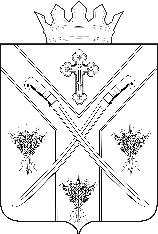 РАСПОРЯЖЕНИЕАДМИНИСТРАЦИИ СЕРАФИМОВИЧСКОГО МУНИЦИПАЛЬНОГО РАЙОНА ВОЛГОГРАДСКОЙ ОБЛАСТИот _____________2024г. № _____Об утверждении Доклада о результатах обобщения правоприменительной практики в сфере муниципального контроля на автомобильном транспорте, городском наземном электрическом транспорте и в дорожном хозяйстве в Серафимовичском муниципальном районе Волгоградской области за 2023 годВ соответствии со статьей 47 Федерального закона от 30 июля 2020        № 248-ФЗ «О государственном контроле (надзоре) и муниципальном контроле в Российской Федерации», пунктом 3.1.2 Положения о муниципальном контроле на автомобильном транспорте, городском наземном электрическом транспорте и в дорожном хозяйстве в Серафимовичском муниципальном района Волгоградской области, утвержденного решением Думы Серафимовичского муниципального района от 23.08.2021 № 43:   1. Утвердить доклад о результатах обобщения правоприменительной практики в сфере муниципального контроля на автомобильном транспорте, городском наземном электрическом транспорте и в дорожном хозяйстве в Серафимовичском муниципальном районе Волгоградской области за 2023 год.2. Настоящее распоряжение вступает в силу с момента подписания и подлежит размещению на официальном сайте администрации Серафимовичского муниципального района в информационно-телекоммуникационной сети «Интернет». 3. Контроль за исполнением настоящего распоряжения оставляю за собой.Глава Серафимовичского муниципального района 						       Т.Н. ИльинаПРОЕКТДокладо результатах правоприменительной практики в сфере муниципального контроля на автомобильном транспорте, городском наземном электрическом транспорте и в дорожном хозяйстве в Серафимовичском муниципальном районе Волгоградской области  за 2023г.	1. Настоящий доклад подготовлен в соответствии со статьей 47 Федерального закона от 31 июля 2020 года № 248-ФЗ «О государственном контроле (надзоре) и муниципальном контроле в Российской Федерации», решением Думы Серафимовичского муниципального района Волгоградской области от 23.08.2021 № 43 «Об утверждении Положения о муниципальном контроле на автомобильном транспорте, городском наземном электрическом транспорте и в дорожном хозяйстве в Серафимовичском муниципальном района Волгоградской области».2. Контрольным органом на осуществление муниципального контроля на автомобильном транспорте, городском наземном электрическом транспорте и в дорожном хозяйстве в Серафимовичском муниципальном района Волгоградской области (далее – муниципальный контроль), является администрация Серафимовичского муниципального района Волгоградской области.Руководство деятельностью по осуществлению муниципального контроля осуществляет глава Серафимовичского муниципального района Волгоградской области.Непосредственное осуществление муниципального контроля возлагается на отдел по управлению имуществом администрации Серафимовичского муниципального района. 3. Предметом муниципального контроля является соблюдение юридическими лицами, индивидуальными предпринимателями и физическими лицами обязательных требований:1) в области автомобильных дорог и дорожной деятельности, установленных в отношении автомобильных дорог:а) к эксплуатации объектов дорожного сервиса, размещенных 
в полосах отвода и (или) придорожных полосах автомобильных дорог общего пользования;б) к осуществлению работ по капитальному ремонту, ремонту 
и содержанию автомобильных дорог общего пользования и искусственных дорожных сооружений на них (включая требования к дорожно-строительным материалам и изделиям) в части обеспечения сохранности автомобильных дорог;2) установленных в отношении перевозок по муниципальным маршрутам регулярных перевозок, не относящихся к предмету федерального государственного контроля (надзора) на автомобильном транспорте, городском наземном электрическом транспорте и в дорожном хозяйстве в области организации регулярных перевозок.Предметом муниципального контроля является также исполнение решений, принимаемых по результатам контрольных мероприятий.4. Разработка доклада осуществлялась с целью профилактики нарушений обязательных требований и основана на реализации положений:Конституции Российской Федерации;Федерального закона от 06.10.2003 № 131-ФЗ «Об общих принципах организации местного самоуправления в Российской Федерации»;Федерального закона от 08.11.2007 № 259-ФЗ «Устав автомобильного транспорта и городского наземного электрического транспорта»;Федерального закона от 08.11.2007 № 257-ФЗ «Об автомобильных дорогах и о дорожной деятельности в Российской Федерации и о внесении изменений в отдельные законодательные акты Российской Федерации»;Федерального закона от 31.07.2020 № 248-ФЗ «О государственном контроле (надзоре) и муниципальном контроле в Российской Федерации» (далее – Федеральный закон от 31.07.2020 № 248-ФЗ);Федерального закона от 26.12.2008 № 294-ФЗ «О защите прав юридических лиц и индивидуальных предпринимателей при осуществлении государственного контроля (надзора) и муниципального контроля»;Постановления Правительства Российской Федерации от 01.10.2020 № 1586 «Об утверждении Правил перевозок пассажиров и багажа автомобильным транспортом и городским наземным электрическим транспортом»приказа Министерства транспорта Российской Федерации  от  16.11.2012  № 402  «Об  утверждении  Классификации  работ  по  капитальному  ремонту,  ремонту  и  содержанию  автомобильных  дорог»;ГОСТа 33062-2014 «Дороги автомобильные общего пользования. Требования к размещению объектов дорожного и придорожного сервиса»решение Думы Серафимовичского муниципального района Волгоградской области от 23.08.2021 № 43 «Об утверждении Положения о муниципальном контроле на автомобильном транспорте, городском наземном электрическом транспорте и в дорожном хозяйстве в Серафимовичском муниципальном района Волгоградской области».5. Система оценки и управления рисками при осуществлении муниципального контроля на автомобильном транспорте, городском наземном электрическом транспорте и в дорожном хозяйстве  не применяется. В 2023 году контрольные (надзорные) мероприятия в рамках осуществления муниципального контроля на автомобильном транспорте городском наземном электрическом транспорте и в дорожном хозяйстве в Серафимовичском муниципальном района Волгоградской области не проводились в связи с мораторием, установленным Постановлением Правительства РФ от 10 марта 2022 года № 336 "Об особенностях организации и осуществления государственного контроля (надзора), муниципального контроля", и в связи с отсутствием оснований для проведения контрольных (надзорных) мероприятий.